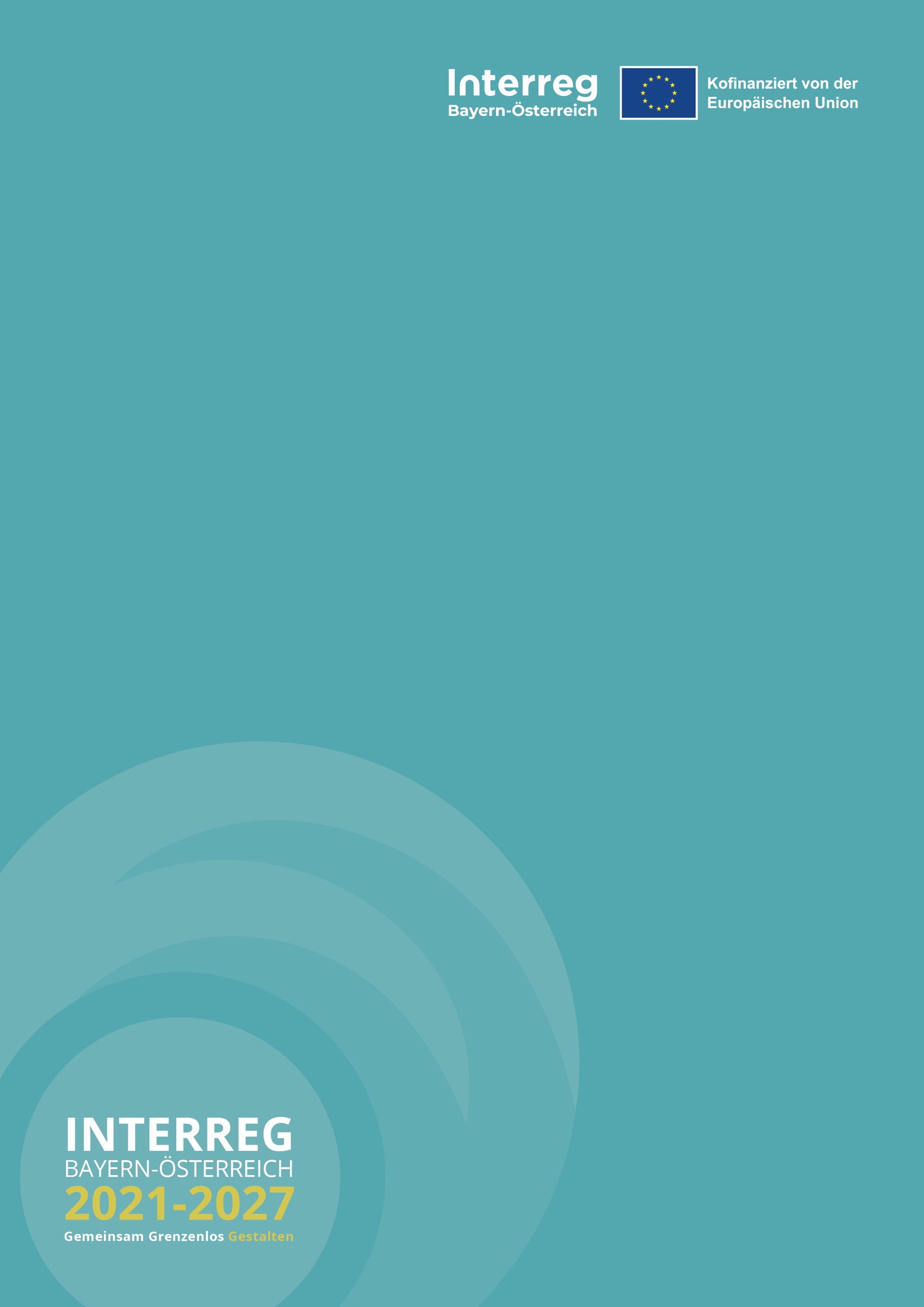 AntragsformularGroßprojekteVersion 124. März 2022INHALTSVERZEICHNIS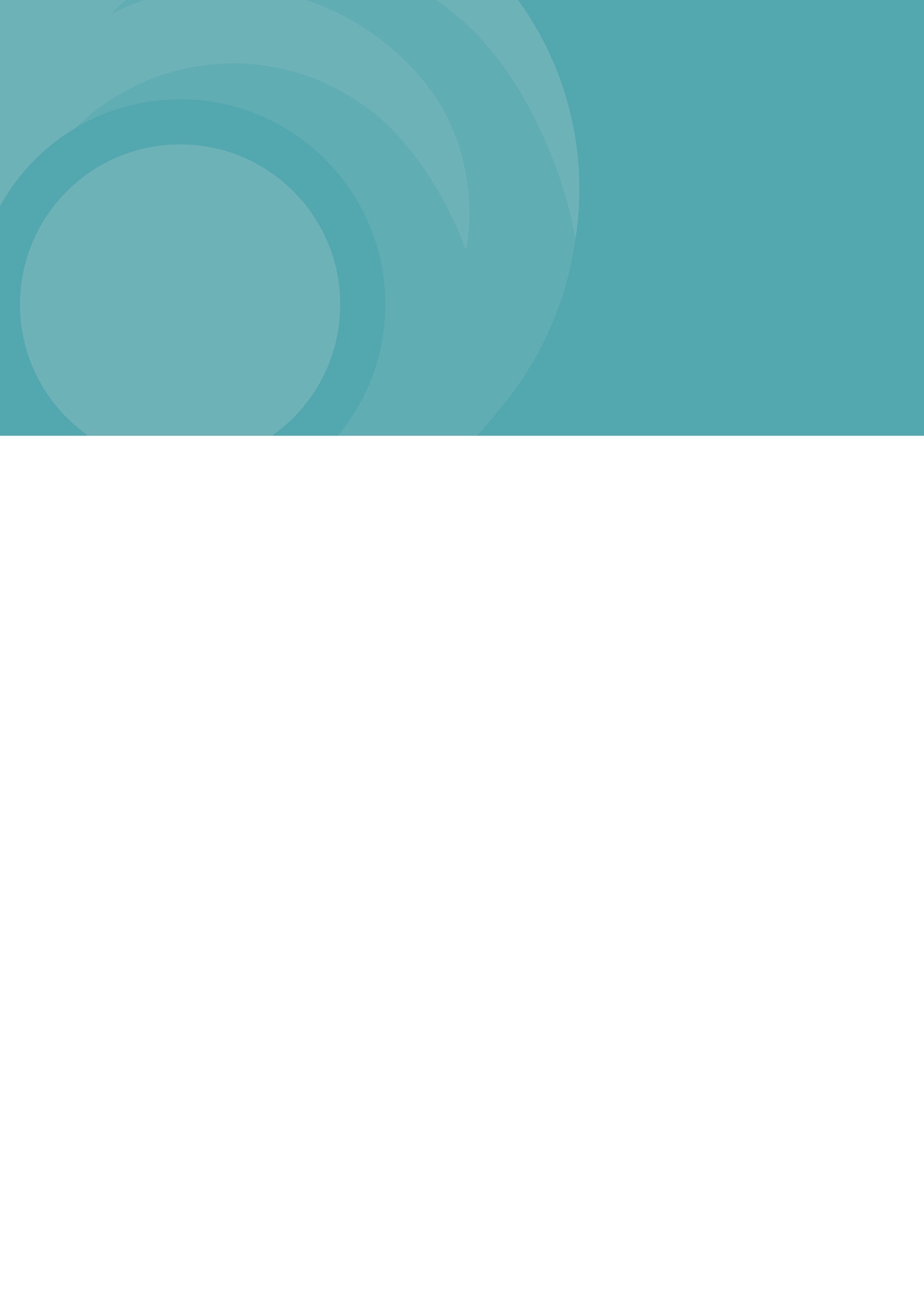 A - ProjektbeschreibungB - ProjektpartnerC - ProjektinhaltD - ProjektbudgetA – ProjektbeschreibungA.1 ProjektbeschreibungA.2 ProjektzusammenfassungBitte geben Sie einen kurzen Überblick über das Projekt und beschreiben Sie: die gemeinsame Herausforderung im Programmgebiet, den grenzüberschreitenden Ansatz, den die Projektpartnerschaft verfolgt;das Gesamtziel des Projektes und die erwartete Veränderung der aktuellen Situation, die Ihr Projekt bewirken wird;die wichtigsten Outputs Ihres Projektesund die Zielgruppen, die davon profitieren werden;das geplante Start- und Enddatum Ihres Projektes.ZusammenfassungZusammenfassung (in Englisch) B - ProjektpartnerÜbersicht ProjektpartnerAutomatisch erstellte TabelleBeschreibung [Projektpartner 1]B.1.1 BeschreibungB.1.2 Rechtliche und finanzielle InformationenAdresseB.1.3 AdresseAdresse der Abteilung / Einheit / Bereich (falls vorhanden)KontaktB.1.4 Zeichnungsberechtigte PersonB.1.5 KontaktpersonZusatzangaben B.1.6   Zusatzangaben zum KostenplanKostenplan Kostenplan des ProjektpartnersAbrechnung auf Basis von PauschalsätzenBudgeteingabePersonalkostenBüro- und VerwaltungskostenReise- und UnterbringungskostenKosten für externe Expertise und DienstleistungenAusrüstungskostenInfrastrukturkostenProjektfinanzierungProjektfinanzierungHerkunft der Finanzmittel C – ProjektbeschreibungC.2 Projektrelevanz und KontextC.2.4 Wer profitiert von der Projektumsetzung?Wählen Sie die Zielgruppe(n) aus und beschreiben Sie diese kurz.C.2.5 Leistet das Projekt einen Beitrag zu einer EU-Strategie? Wählen Sie die Strategie(n) aus und beschreiben Sie den Beitrag Ihres Projektes. C.2.6 Welche Synergien mit früheren oder aktuellen (EU-)Projekten oder Initiativen wird das Projekt nutzen?C.3 ProjektpartnerschaftC.4 ArbeitsplanArbeitspaket (AP)ZieleDas Gesamtziel Ihres Projektes kann aus mehreren projektspezifischen Zielen bestehen. Erstellen Sie für jedes projektspezifische Ziel ein Arbeitspaket. Für jedes Ziel muss folgendes zutreffen: realistisch und bis zum Ende des Arbeitspakets erreichbar;spezifisch (formulieren Sie das Ziel so konkret wie möglich); messbar (geben Sie die angestrebte Veränderung an).Beschreiben Sie das Gesamtziel bzw. das projektspezifische Ziel, das erreicht wird, wenn alle Aktivitäten in diesem Arbeitspaket durchgeführt und die Outputs erzielt werden. Führen Sie an, ob und welche Genehmigungen zur Umsetzung der Aktivitäten im Arbeitspaket notwendig sind.Beschreiben Sie das Kommunikationsziel, das zur Erreichung des Gesamtziels bzw. des projektspezifischen Ziels beitragen wird. Kommunikationsziele streben Veränderungen im Verhalten, Wissen oder in der Einstellung des Zielpublikums an. Welches Zielpublikum sprechen Sie mit den Kommunikationsmaßnahmen an?AktivitätenListe der AktivitätenBitte beschreiben Sie die Aktivitäten, mit denen das Projekt das Gesamtziel bzw. das projektspezifische Ziel erreicht.OutputOutputindikatoren messen den direkten Output, der durch die Projektumsetzung generiert wird und haben einen direkten Bezug zu dem Projekt. Bitte wählen Sie aus den folgenden Outputindikatoren die aus Ihrer Sicht mit dem Projekt korrespondierenden Indikatoren aus und begründen Sie die Höhe des angegebenen Zielwertes. C.5 ProjektergebnisseWelche Veränderungen erwarten Sie durch die Umsetzung der von Ihnen geplanten Aktivitäten und die von Ihnen angestrebten Outputs? Beachten Sie bitte die Ergebnisindikatoren des Programms und wählen Sie diejenigen aus, zu denen Sie beitragen werden.Ergebnis 1C.6 ZeitplanAutomatisch erstellte ÜbersichtC.7 Beitrag zur Klimaneutralität und KooperationBitte beschreiben Sie, inwieweit Ihr Projekt einen Beitrag zur Verwirklichung der Klimaneutralität leistet und zu den horizontalen Grundsätzen beiträgt.C.7.5 KooperationskriterienWählen Sie bitte alle Kooperationskriterien aus, die auf Ihr Projekt zutreffen, und beschreiben Sie, wie diese erfüllt werden.C.7.6 Horizontale Grundsätze Geben Sie bitte an, welchen Beitrag das Projekt zu den horizontalen Grundsätzen leistet, und begründen Sie Ihre Wahl.C.8 LangzeitpläneAus der Sicht des Programms möchten wir Projekte unterstützen, die über die Projektlaufzeit hinaus eine Wirkung sowohl in der Programmregion als auch bei denjenigen haben, die davon profitieren. Bitte beschreiben Sie nachfolgend, wie die Wirkung des Projekts auch nach dem Ende dessen Laufzeit sichergestellt ist.D – ProjektbudgetAutomatisch erstellte Tabellen D.1 Übersicht – Finanzierung pro ProjektpartnerD.2 Übersicht – Kosten pro ProjektpartnerProjekt IDAutomatisch erstelltName des Lead-PartnersAutomatisch befüllt Name des Lead-Partners 
(in Englisch)Automatisch befüllt Projekttitel[max 200 Zeichen]Kurztitel[max 25 Zeichen]Projektdauer (Monate)Eingabe erforderlichProgrammprioritätAuswahlSpezifisches ZielAuswahl[max 2000 Zeichen][max 2000 Zeichen]NummerKurzbezeichnungRolleBudget ProjektpartnerAutomatisch befülltAutomatisch befülltAutomatisch befülltBudget Projektpartner Automatisch befülltAutomatisch befülltAutomatisch befülltBudget Projektpartner Rolle des ProjektpartnersAuswahl [Lead-Partner / Projektpartner]Kurzbezeichnung der Organisation[max 15 Zeichen]Name der Organisation [max 100 Zeichen]Name der Organisation in English[max 100 Zeichen] Abteilung / Einheit / Bereich[max 100 Zeichen] RechtspersönlichkeitAuswahlRechtsstatusAuswahl [öffentlich / privat]VAT Nummer (oder andere Identifikationsnummer)[max 50 Zeichen] Ist Ihre Organisation nach gültiger Rechtslage für die im Projekt durchzuführenden Aktivitäten zum Vorsteuerabzug berechtigt?Ist Ihre Organisation nach gültiger Rechtslage für die im Projekt durchzuführenden Aktivitäten zum Vorsteuerabzug berechtigt?Auswahl[Ja / Teilweise / Nein]LandAuswahlStraßeHausnummer[max 50 Zeichen][max 20 Zeichen]PLZStadt[max 20 Zeichen][max 50 Zeichen]Website[max 250 Zeichen]AnredeVornameNachnameAnredeVornameNachnameE-Mail AdresseTelefonnummerBeschaffungsmanagement: Für zugekaufte Leistungen unter 5.000 EUR (Auftragswert netto) bedarf es einer Klarstellung, wie der Grundsatz der Sparsamkeit, Wirtschaftlichkeit und Wirksamkeit eingehalten wird. Beschreiben Sie wie die Preisangemessenheit bei einem Auftragswert unter € 5.000 EUR berücksichtigt wird.[max 2000 Zeichen]Beantragung von Pauschalsätzen (vgl. Pkt. 3.4 der Förderfähigkeitsregeln): Einem beantragten Pauschalsatz müssen tatsächliche Kosten der jeweiligen Kategorie(n) sowie ein projektspezifischer Bedarf entsprechender Leistungen zugrunde liegen. Begründen Sie pro gewähltem Pauschalsatz, welche tatsächlichen Kosten damit im Projekt abgedeckt werden sollen und erläutern Sie den projektspezifischen Bedarf der entsprechenden Leistungen. Erklären Sie kurz, ob die dem beantragten Pauschalsatz zugrunde liegenden Kosten bereits anderweitig gefördert werden.[max 2000 Zeichen]Beantragung von Standardeinheitskosten für Veranstaltungen (vgl. Pkt. 4.4 der Förderfähigkeitsregeln): Begründen Sie den externen Raumbedarf und den projektspezifischen Zusammenhang. Erläutern Sie dabei insbesondere die Auswahl der Ganztages- oder Halbtagespauschale und die budgetierte Anzahl der Teilnehmenden.[max 2000 Zeichen]□Personalkostenpauschale □Pauschale für Büro- und Verwaltungskosten□Pauschale für Reise- und Unterbringungskosten □RestkostenpauschaleStandardeinheitskostenBeschreibungEinheitAnzahlWertGesamtAuswahl [LG 1, LG 2, LG 3, LG 4]Eingabe erforderlichStundeEingabe erforderlichautomatisch befülltautomatisch befülltGesamtPauschale für Büro- und Verwaltungskostenautomatisch befülltGesamtPauschale für Reise- und Unterbringungskostenautomatisch befülltStandardeinheitskostenBeschreibungDetailbeschreibungEinheitAnzahlGesamtAuswahl [Ganztagespauschale brutto bzw. netto; Halbtagespauschale brutto bzw. netto]automatisch befülltEingabe erforderlichTeilnehmendeEingabe erforderlichautomatisch befülltEchtkostenBeschreibungDetailbeschreibungEinheitAnzahlWertGesamtEingabe erforderlichEingabe erforderlichEingabe erforderlichEingabe erforderlichEingabe erforderlichEingabe erforderlichautomatisch befülltBeschreibungWertGesamtEingabe erforderlichEingabe erforderlichautomatisch befülltBeschreibungWertGesamtEingabe erforderlichEingabe erforderlichautomatisch befülltFinanzierungsquelleSummeProzentanteilAuswahl [ERDF]Automatisch berechnetEingabe erforderlich [75%]Finanzmittel des PartnersAutomatisch berechnetAutomatisch berechnetFörderfähige Gesamtkosten des PartnersAutomatisch berechnet100%Herkunft der Finanzmittel Art der Finanzierung Summe% des PartnerbudgetsProjektpartner (automatisch befüllt)Auswahl Eingabe erforderlichAutomatisch berechnetEingabe erforderlichAuswahlEingabe erforderlichAutomatisch berechnetC.2.1 Was sind die gemeinsamen territorialen Herausforderungen, mit denen sich das Projekt befassen wird?Bitte beschreiben Sie, warum das Projekt im Programmraum benötigt wird und welche Relevanz das Projekt für den Programmraum in Bezug auf gemeinsame Herausforderungen und Chancen hat.[max 2000 Zeichen] C.2.2 Wie greift das Projekt identifizierte gemeinsame Herausforderungen und/oder Chancen/Potentiale auf? Was ist neu an dem Ansatz des Projekts?Bitte beschreiben Sie die neuen Lösungen, die während des Projekts entwickelt werden, und/oder vorhandene Ansätze/Strategien, die während des Projekts übernommen und implementiert werden. Beschreiben Sie auch, inwiefern der Ansatz über die bestehende Praxis im Programmraum bzw. in den teilnehmenden Ländern hinausgeht.[max 2000 Zeichen] C.2.3 Warum ist eine grenzüberschreitende Zusammenarbeit erforderlich, um die Ziele und Ergebnisse des Projekts zu erreichen?Bitte erläutern Sie, warum die Projektziele nicht effizient erreicht werden können, wenn Sie nur auf nationaler/regionaler/lokaler Ebene handeln, und/oder beschreiben Sie, welche Vorteile die Projektpartner/Zielgruppen oder das Projektgebiet/Programmgebiet durch den grenzüberschreitenden Ansatz erlangen.[max 2000 Zeichen] [max 2000 Zeichen] Zielgruppe Beschreibung der ZielgruppeAuswahl[max 50 Zeichen] StrategieBeitragAuswahl [max  500 Zeichen]Projekt oder Initiative Projekt oder Initiative SynergieEingabe erforderlich[max 500 Zeichen]C.2.7 Wie baut das Projekt auf verfügbarem Wissen (eingebundene Akteure) auf? Trägt das Projekt zu regionalen und/oder nationalen Strategien bei?Bitte beschreiben Sie die Erfahrungen/Erkenntnisse, auf die im Projekt zurückgegriffen wird, und nennen Sie verfügbare Kenntnisse, die im Projekt genutzt werden. [max 2000 Zeichen]Beschreiben Sie die Struktur Ihrer Zusammenarbeit und erklären Sie, warum die Partner zur Umsetzung und zur Zielerreichung des Projektes nötig sind. Was trägt jeder einzelne Partner zum Projekt bei? Welche Kompetenzen und Erfahrungen Ihrer Partner sind relevant für das Projekt? Was ist die Rolle (Beitrag und zentrale Aktivitäten) jedes Partners im Projekt? Welche Erfahrungen haben Ihre Partner in der Umsetzung und/oder im Management von EU-Projekten oder anderen internationalen Projekten? Inwiefern fördert das Projekt den grenzübergreifenden Austausch von fachlichen Kompetenzen bzw. Expertise? Zusätzlich zur thematischen Arbeit am Projekt benötigen Sie Zeit und Ressourcen für Koordination und interne Kommunikation. Bitte beschreiben Sie, wie Sie sich organisieren möchten, um sicherzustellen, dass die Projektarbeit reibungslos abläuft.[max 5000 Zeichen]Nr. APAutomatisch erstelltTitel des APEingabe erforderlich [max 100 Zeichen]Gesamtziel bzw. projektspezifisches Ziel [max 250 Zeichen]Kommunikationsziel und Zielpublikum [max 500 Zeichen]Titel der Aktivität[max 200 Zeichen]StartperiodeEndperiodeAuswahlAuswahlBeschreibung[max 500 Zeichen]Beteiligte PartnerAuswahlTitel des Outputs[max 200 Zeichen]Programm-OutputindikatorAuswahl MaßeinheitZielwertAutomatisch befülltEingabe erforderlichBeschreibung[max 500 Zeichen]Programm-ErgebnisindikatorAuswahlMaßeinheitAusgangslageAutomatisch befülltAutomatisch befülltZielwertEingabe erforderlichBeschreibung der Ergebnisse[max 500 Zeichen]C.7.1 Leistet Ihr Projekt einen positiven Beitrag zur Senkung der Nettotreibhausgasemissionen (Emissionen nach Abzug des Abbaus) bzw. des Schadstoffausstoßes (Schadstofffreie Umwelt) und/oder einen positiven Beitrag zur Umstellung auf eine nachhaltige und intelligente Mobilität?Beschreiben Sie den Beitrag.[max 2000 Zeichen]C.7.2 Leistet Ihr Projekt einen positiven Beitrag zur Versorgung mit sauberer, erschwinglicher und sicherer Energie (Dekarbonisierung)?Beschreiben Sie den Beitrag.[max 2000 Zeichen]C.7.3 Leistet Ihr Projekt einen positiven Beitrag zur Entwicklung einer sauberen und kreislauforientierten Wirtschaft (Energie- und Ressourcenschonung)?Beschreiben Sie den Beitrag.[max 2000 Zeichen]C.7.4 Leistet Ihr Projekt einen positiven Beitrag zur Entwicklung eines fairen, gesunden und umweltfreundlichen Lebensmittelsystems?Beschreiben Sie den Beitrag.[max 2000 Zeichen]KooperationskriterienKooperationskriterienBeschreibungGemeinsame Ausarbeitung [max 500 Zeichen]Gemeinsame Umsetzung [max 500 Zeichen]Gemeinsames Personal[max 500 Zeichen]Gemeinsame Finanzierung[max 500 Zeichen]Horizontale GrundsätzeArt des BeitragsBeschreibung des BeitragsNachhaltige EntwicklungAuswahl [positive Auswirkungen / neutral / negative Auswirkungen][max 2000 Zeichen]Chancengleichheit und Nicht-DiskriminierungAuswahl [positive Auswirkungen / neutral / negative Auswirkungen][max 2000 Zeichen]Gleichstellung von Männern und FrauenAuswahl [positive Auswirkungen / neutral / negative Auswirkungen][max 2000 Zeichen]C.8.1 EigentümerschaftBeschreiben Sie bitte, wer die finanzielle und institutionelle Unterstützung für die im Rahmen des Projekts entwickelten Outputs (z. B. Tools) sicherstellen wird, und erläutern Sie, wie diese in die Arbeit der Projektpartner integriert werden sollen.[max 2000 Zeichen]C.8.2 DauerhaftigkeitEinige Outputs sollten von relevanten Gruppen (Projektpartnern oder anderen) nach der Projektlaufzeit genutzt werden, um eine dauerhafte Wirkung auf das Gebiet und die Bevölkerung zu erzielen. Beschreiben Sie bitte, wie und von wem Ihre Outputs nach Abschluss des Projekts genutzt werden.[max 2000 Zeichen]C.8.3 ÜbertragbarkeitEinige der von Ihnen erzielten Outputs könnten weiterentwickelt werden, damit sie von anderen Zielgruppen oder in anderen Gebieten genutzt werden können. Was werden Sie tun, um sicherzustellen, dass relevante Gruppen von Ihren Outputs erfahren und sie nutzen können?[max 2000 Zeichen]Partner LandERDFERDF % SatzÖffentliche FinanzierungAndere öffentliche FinanzierungPrivate FinanzierungGesamte Finanzierung des PartnersFörderfähige GesamtkostenFörderfähige Gesamtkosten [%]LPPP2TOTALPartner LandPersonal-kostenBüro- und Verwaltungs-kostenReise- und Unterbringungs-kostenKosten f. externe Expertise und DLAusrüstungs-kostenInfrastrukturkostenRest-kostenGesamtLPPP2TOTAL